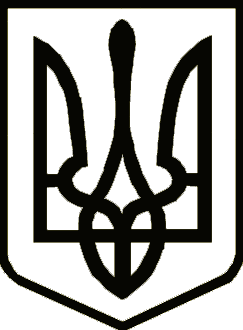 УкраїнаСРІБНЯНСЬКА СЕЛИЩНА РАДАРОЗПОРЯДЖЕННЯПро створення робочої групипо здійсненню контролю за фондомзахисних споруд цивільного захистуВідповідно до п.1, п.п.1,ст.19 Кодексу цивільного захисту України, Закону України «Про правовий режим воєнного стану», листа Прилуцького районного управління ГУ ДСНС України у Чернігівській області від 07.04.2022 №15-19/508, доручення Прилуцької районної військової адміністрації №1.2-07/14 від №12.04.2022, наказу МВС України від 09 липня 2018 № 579 «Про затвердження вимог з питань використання та обліку фонду захисних споруд цивільного захисту», керуючись п.20 ч.4 ст. 42, ч.8 ст. 59 Закону України «Про місцеве самоврядування в Україні», з метою приведення в належний стан фонду захисних споруд цивільного захисту, зобов’язую:Створити робочу групу по здійсненню контролю за фондом захисних споруд цивільного захисту Срібнянської селищної ради.Затвердити склад робочої групи по здійсненню контролю за фондом захисних споруд цивільного захисту Срібнянської селищної ради згідно з додатком.Робочій групі:     3.1. Провести розрахунок укриття населення та визначити потребу фонду захисних споруд цивільного захисту;     3.2. Вжити заходів щодо створення додаткового фонду захисних споруд цивільного захисту.     3.3. Вжити заходів щодо приведення в належний стан фонду захисних споруд цивільного захисту;       3.4. Спланувати заходи з дообладнання або спорудження в особливий період підвальних та інших заглиблених приміщень для укриття населення;       3.5. Привести в належний стан документацію щодо обліку фонду захисних споруд цивільного захисту;       3.6 Здійснювати постійний контроль за утриманням та станом фонду захисних споруд цивільного захисту;Контроль за виконанням даного розпорядження покласти на першого заступника селищного голови Віталія ЖЕЛІБУ. Селищний голова		        	                                          	        Олена ПАНЧЕНКО 22 квітня2022 року    смт Срібне			      №37